ИЗМЕНЕНИЯ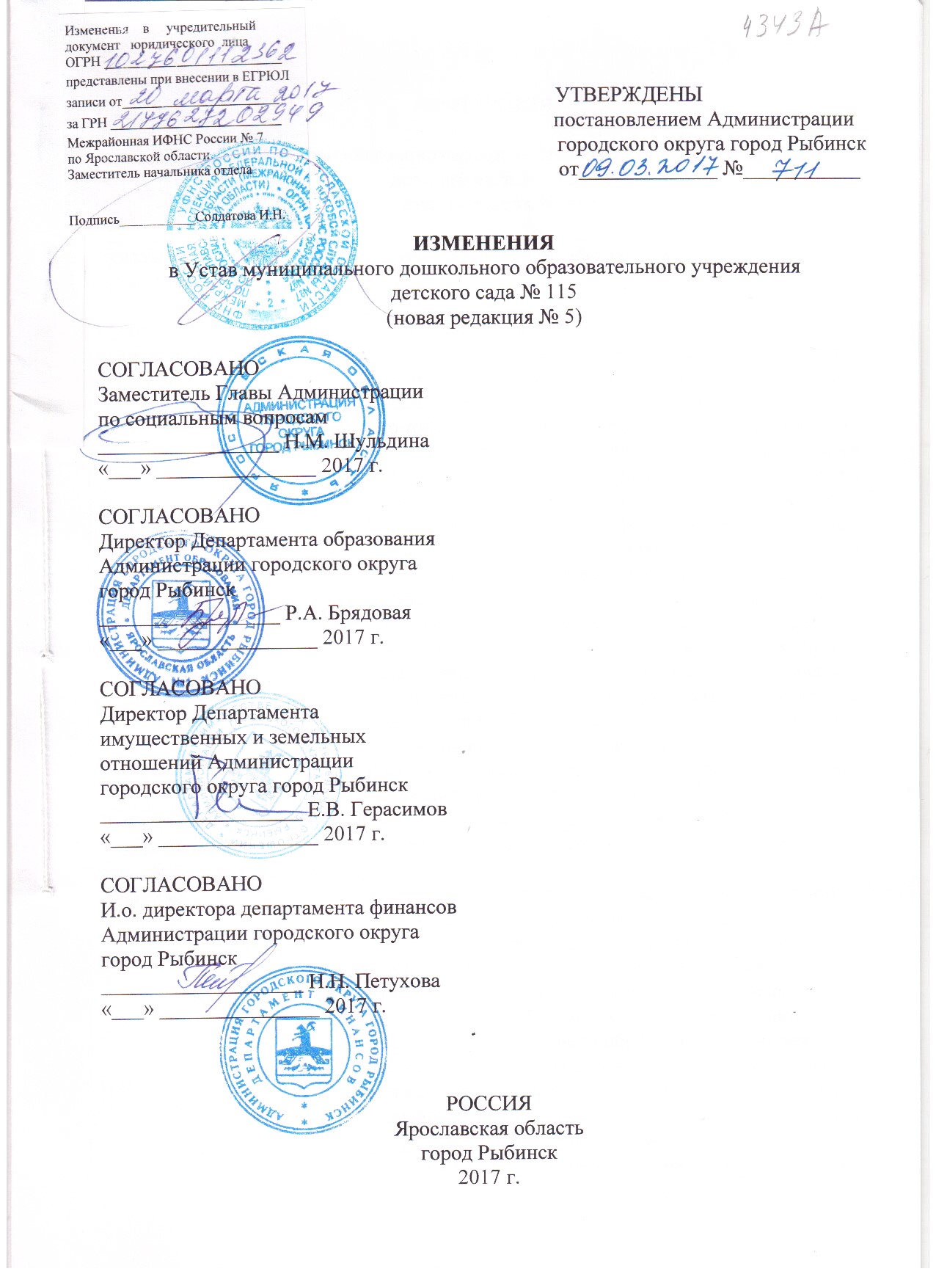 в Устав муниципального дошкольного образовательного учреждениядетского сада № 115 (новая редакция № 5)Директор Департамента образованияАдминистрации городского округа город Рыбинск                                                                                                Р.А. Брядовая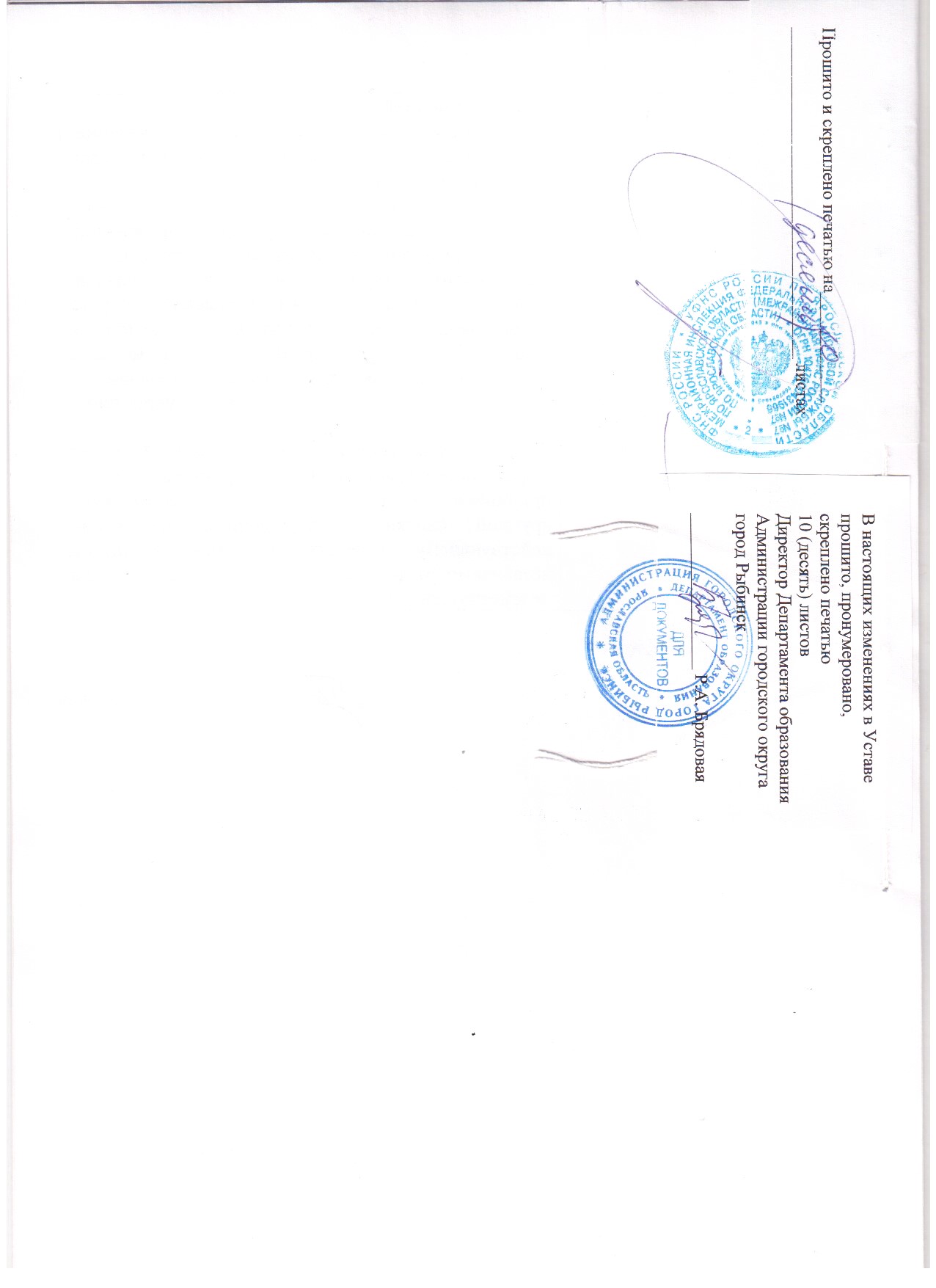 пункты, в которые вносятся измененияновая редакция изменённых пунктовПункт 1.18. изложить  в следующей редакции:      Организация оказания первичной медико-санитарной помощи воспитанникам осуществляется органами исполнительной власти в сфере здравоохранения. Первичная медико-санитарная помощь оказывается воспитанникам медицинскими организациями, а также образовательными организациями, осуществляющими медицинскую деятельность в порядке, установленном законодательством в сфере охраны здоровья. Оказание первичной медико-санитарной помощи воспитанникам Учреждения осуществляется в Учреждении либо в случаях, установленных органами государственной власти субъектов Российской Федерации, в медицинской организации. При оказании первичной медико-санитарной помощи воспитанникам в Учреждении оно обязано предоставить безвозмездно медицинской организации помещение, соответствующее условиям и требованиям для оказания указанной помощи.В пункте 6.1. «Компетенция Учредителя» подпункт 6.1.1.изложить в следующей  редакции:        6.1.1. Администрация городского округа город Рыбинск осуществляет следующие полномочия в отношении Учреждения: организует предоставление общедоступного и бесплатного дошкольного образования по основным общеобразовательным программам дошкольного образования (за исключением полномочий по финансовому обеспечению реализации основных общеобразовательных программ дошкольного образования в соответствии с федеральным государственным образовательным стандартом дошкольного образования) через Департамент образования Администрации городского округа город Рыбинск; создаёт условия для осуществления присмотра и ухода за детьми, содержания детей в Учреждении через Департамент образования Администрации городского округа город Рыбинск; утверждает Устав Учреждения, изменения, вносимые в Устав; принимает решение о реорганизации или ликвидации Учреждения, изменении его типа; назначает ликвидационную комиссию; утверждает промежуточный и окончательный ликвидационный балансы; рассматривает и одобряет предложения руководителя Учреждения о создании и ликвидации филиалов Учреждения, об открытии и о закрытии его представительств; назначает на должность и освобождает от должности заведующего Учреждением, а также заключает и прекращает трудовой договор с ним в порядке, установленном законодательством Российской Федерации; определяет порядок составления и утверждения плана финансово-хозяйственной деятельности Учреждения; обеспечивает содержание зданий и сооружений Учреждения, обустройство прилегающих к нему территорий; даёт согласие Учреждению на распоряжение недвижимым имуществом, а также особо ценным движимым имуществом, закреплённым за ним или приобретённым за счёт средств, выделенных ему Учредителем на приобретение этого имущества; даёт согласие Учреждению на внесение недвижимого имущества, закреплённого за Учреждением или приобретённого Учреждением за счёт средств, выделенных ему Учредителем на приобретение этого имущества, а также находящееся у Учреждения особо ценное движимое имущество, в уставный (складочный) капитал других юридических лиц или иным образом передавать это имущество другим юридическим лицам в качестве их учредителя или участника (за исключением объектов культурного наследия народов Российской Федерации, Архивного фонда Российской Федерации, национального библиотечного фонда); согласовывает в форме постановления сделки по отчуждению закреплённого за Учреждением на праве оперативного управления недвижимого имущества, находящегося в собственности городского округа город Рыбинск; принимает решение о предоставлении Учреждению земельного участка на праве постоянного бессрочного пользования;осуществляет иные полномочия, предусмотренные действующим законодательством Российской Федерации.В пункте 6.1. «Компетенция Учредителя» подпункт 6.1.2. изложить в следующей  редакции:        6.1.2. Департамент образования Администрации городского округа город Рыбинск осуществляет следующие полномочия в отношении Учреждения: организует предоставление общедоступного и бесплатного дошкольного образования по основным общеобразовательным программам дошкольного образования (за исключением полномочий по финансовому обеспечению реализации основных общеобразовательных программ дошкольного образования в соответствии с федеральным государственным образовательным стандартом дошкольного образования); создаёт условия для осуществления присмотра и ухода за детьми, содержания детей в Учреждении; согласовывает Устав Учреждения, вносимые в него изменения; формирует и утверждает муниципальное задание для Учреждения в соответствии с видами деятельности Учреждения, осуществляет финансовое обеспечение выполнения муниципального задания; определяет приоритетные направления деятельности Учреждения; согласовывает план финансово-хозяйственной деятельности Учреждения (план с учётом изменений); утверждает годовой отчёт и годовой бухгалтерский баланс Учреждения; осуществляет мероприятия, связанные с созданием, изменением типа, реорганизацией или ликвидацией Учреждения;вносит в Департамент имущественных и земельных отношений Администрации городского округа город Рыбинск предложения о закреплении за Учреждением имущества на праве оперативного управления, об изъятии у него имущества, находящегося в собственности городского округа город Рыбинск, а также об отнесении имущества Учреждения к категории особо ценного движимого имущества;осуществляет учёт детей, подлежащих обучению по образовательным программам дошкольного образования; осуществляет учёт детей, нуждающихся в предоставлении места в муниципальных образовательных организациях городского округа город Рыбинск, находящихся в функциональном подчинении Департамента образования Администрации городского округа город Рыбинск, реализующих основные общеобразовательные программы –  образовательные программы дошкольного образования; осуществляет перевод воспитанников с согласия их родителей (законных представителей) в случае прекращения деятельности Учреждения, аннулирования соответствующей лицензии, в другие организации, осуществляющие образовательную деятельность по образовательным программам соответствующих уровня и направленности; осуществляет перевод воспитанников по заявлению их родителей (законных представителей) в случае приостановления действия лицензии в другие организации, осуществляющие образовательную деятельность по основным образовательным программам соответствующих уровня и направленности; осуществляет согласование программы развития Учреждения;осуществляет иные полномочия, предусмотренные действующим законодательством Российской Федерации.Пункт 6.2. «Компетенция, права, обязанности и ответственность заведующего Учреждением» изложить в следующей  редакции:        6.2. Компетенция, права, обязанности и ответственность заведующего Учреждением. Управление Учреждением осуществляется в соответствии с законодательством Российской Федерации на основе сочетания принципов единоначалия и коллегиальности. Единоличным исполнительным органом Учреждения является прошедший соответствующую аттестацию заведующий Учреждением, назначаемый на должность Учредителем, если иное не установлено законодательством Российской Федерации.Срок полномочий заведующего Учреждением определяется Учредителем в трудовом договоре. При надлежащем выполнении своих обязанностей заведующий Учреждением может назначаться на должность неограниченное число раз при соблюдении требований законодательства Российской Федерации.К компетенции заведующего Учреждением относятся вопросы осуществления текущего руководства деятельностью Учреждения, за исключением вопросов, отнесённых законодательством Российской Федерации или Уставом к компетенции Учредителя, Наблюдательного совета Учреждения и иных коллегиальных органов управления Учреждения.Заведующий Учреждением: осуществляет руководство текущей деятельностью Учреждения на основании законов и иных правовых актов Российской Федерации и Ярославской области, настоящего Устава, трудового договора. Заведующий Учреждением подотчётен в своей деятельности Учредителю, Наблюдательному совету Учреждения в соответствии с установленной компетенцией; действует без доверенности от имени Учреждения, представляет его интересы в органах государственной власти и местного самоуправления, коммерческих и некоммерческих организациях;выдаёт доверенности, в том числе руководителям филиалов и представительств Учреждения (при их наличии), на совершение юридически значимых действий;распоряжается имуществом Учреждения в соответствии с действующим законодательством Российской Федерации и настоящим Уставом; определяет структуру Учреждения; утверждает штатное расписание Учреждения; по согласованию с Департаментом образования Администрации городского округа город Рыбинск утверждает положения о филиалах и представительствах Учреждения; в установленном действующим законодательством Российской Федерации порядке осуществляет приём на работу и увольнение работников Учреждения, утверждает должностные инструкции; издаёт приказы и даёт указания, обязательные для всех работников Учреждения; решает вопросы оплаты труда работников Учреждения в соответствии с действующим законодательством Российской Федерации; является распорядителем финансов, имеет право первой подписи; организует бухгалтерский учёт и отчётность, контроль финансово-хозяйственной деятельности; обеспечивает расходование бюджетных и внебюджетных средств по целевому назначению в соответствии с действующим законодательством Российской Федерации, локальными нормативными актами Учреждения;определяет потребность, приобретает и распределяет выделенные материальные ресурсы;предоставляет годовую бухгалтерскую отчётность Учреждения Наблюдательному совету Учреждения для утверждения;утверждает план финансово-хозяйственной деятельности Учреждения (план с учётом изменений) на основании заключения Наблюдательного совета Учреждения и согласовывает его с Департаментом образования Администрации городского округа город Рыбинск; в установленном действующим законодательством Российской Федерации порядке обеспечивает составление и представление всей необходимой информации и документации, связанной с деятельностью Учреждения; выполняет правила по охране труда и пожарной безопасности;осуществляет иные полномочия в соответствии с действующим законодательством Российской Федерации.Заведующий Учреждением имеет право на: ежегодный основной удлинённый оплачиваемый отпуск, продолжительность которого определяется Правительством Российской Федерации; досрочное назначение страховой пенсии по старости в порядке, установленном законодательством Российской Федерации; иные права, социальные гарантии и меры соцподдержки, предусмотренные действующим законодательством Российской Федерации. Заведующий Учреждением обязан:соблюдать при исполнении должностных обязанностей требования законодательства Российской Федерации, законодательства Ярославской области, настоящего Устава, коллективного договора, соглашений, локальных нормативных актов Учреждения и трудового договора;обеспечивать эффективную деятельность Учреждения и его структурных подразделений, организацию административно-хозяйственной, финансовой и иной деятельности Учреждения; планировать деятельность Учреждения с учётом средств, получаемых из всех источников, не запрещённых законодательством Российской Федерации; обеспечивать целевое и эффективное использование денежных средств Учреждения, а также имущества, переданного Учреждению в оперативное управление в установленном порядке;обеспечивать работникам Учреждения безопасные условия труда, соответствующие государственным нормативным требованиям охраны труда, а также социальные гарантии в соответствии с законодательством Российской Федерации;создавать и соблюдать условия, обеспечивающие деятельность представителей работников, в соответствии с трудовым законодательством Российской Федерации, коллективным договором и соглашениями; требовать соблюдения работниками Учреждения правил внутреннего трудового распорядка Учреждения; не разглашать сведения, составляющие государственную или иную охраняемую законом тайну, ставшие известными ему в связи с исполнением своих должностных обязанностей; вести коллективные переговоры, а также заключать коллективный договор в порядке, установленном Трудовым кодексом Российской Федерации; обеспечивать выполнение требований законодательства Российской Федерации по гражданской обороне и мобилизационной подготовке; обеспечивать соблюдение законодательства Российской Федерации при выполнении финансово-хозяйственных операций, в том числе по своевременной и в полном объёме уплате всех установленных законодательством Российской Федерации налогов и сборов, а также представление отчётности в порядке и сроки, которые установлены законодательством Российской Федерации; обеспечивать выполнение плановых показателей деятельности Учреждения;своевременно информировать Учредителя о начале проведения проверок деятельности Учреждения контрольными и правоохранительными органами и об их результатах, о случаях привлечения работников Учреждения к административной и уголовной ответственности, связанных с их работой в Учреждении, а также незамедлительно сообщать о случаях возникновения в Учреждении ситуации, представляющей угрозу жизни и здоровью воспитанников и работников;выполнять иные обязанности, предусмотренные законодательством Российской Федерации, настоящим Уставом и локальными нормативными актами Учреждения.Заведующий Учреждением несёт персональную ответственность за: ненадлежащее выполнение возложенных на него обязанностей; организацию защиты сведений, составляющих государственную тайну, в пределах своей компетенции; сохранность денежных средств, материальных ценностей и имущества Учреждения; непредставление и (или) представление в Департамент имущественных и земельных отношений Администрации городского округа город Рыбинск недостоверных и (или) неполных сведений об имуществе, являющемся собственностью городского округа город Рыбинск и находящемся в оперативном управлении Учреждения.6.2.7. Заведующий Учреждением несёт перед Учреждением ответственность в размере убытков, причинённых Учреждению в результате совершения крупной сделки с нарушением требований действующего федерального законодательства, независимо от того, была ли эта сделка признана недействительной.